АДМИНИСТРАЦИЯ 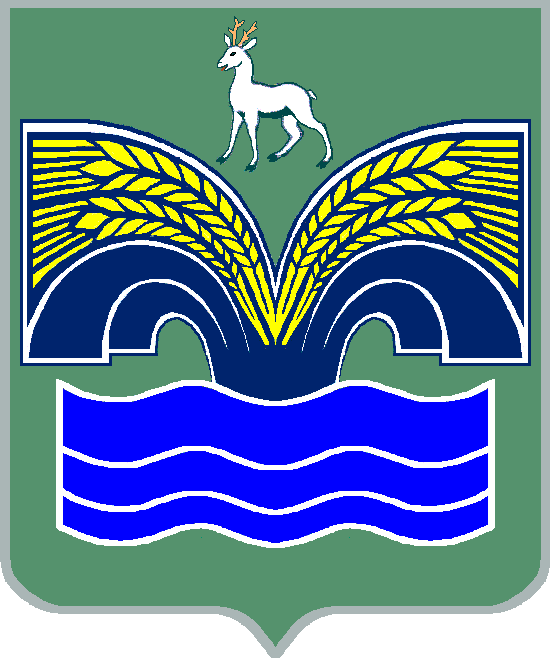 СЕЛЬСКОГО ПОСЕЛЕНИЯ ХИЛКОВОМУНИЦИПАЛЬНОГО РАЙОНА КРАСНОЯРСКИЙ САМАРСКОЙ ОБЛАСТИПОСТАНОВЛЕНИЕот 02 октября 2019 года № 81О внесении изменений в муниципальную Программу «Модернизация и развитие автомобильных дорог общего пользования местного значения в сельском поселении Хилково муниципального района Красноярский Самарской области на 2018-2020 годы»В целях реализации мероприятий по проведению ремонта внутридворовых проездов многоквартирных домов и созданию парковочных карманов с использованием средств муниципального дорожного фонда сельского поселения Хилково муниципального района Красноярский Самарской области, руководствуясь статьей 179 Бюджетного кодекса Российской Федерации, Администрация сельского поселения Хилково  муниципального района Красноярский Самарской области ПОСТАНОВЛЯЕТ: 1. Внести в муниципальную программу «Модернизация и развитие автомобильных дорог общего пользования местного значения в сельском поселении Хилково  муниципального района Красноярский Самарской области на 2018-2020 годы», утвержденную постановлением Администрации сельского поселения Хилково муниципального района Красноярский Самарской области от 13.02.2018 № 7, следующие изменения:1) в паспорте муниципальной Программы:раздел «Объемы и источники финансирования Программы» изложить в следующей редакции: - общий объем финансирования Программы составляет: в 2018-2020 годах – 13143,9 тыс. рублей,в том числе:средства бюджета поселения – 13143,9 тыс. рублей.Объем финансирования по годам:2018 год - цифры «1948,0 тыс. рублей» заменить цифрами «7506,5 тыс. рублей»;2019 год - цифры «1900,0 тыс. рублей» заменить цифрами «3837,4 тыс. рублей»;2020 год – 1800,0 тыс. рублей.2) в тексте муниципальной Программы:в пункте 1.2 раздела 1 «Содержание проблемы и обоснование необходимости ее решения программными методами» цифры «1948,0 тыс. рублей» заменить цифрами «7506,5 тыс. рублей»; цифры «1900,0 тыс. рублей» заменить цифрами «3837,4 тыс. рублей»;в разделе 3 «Система программных мероприятий, ресурсное обеспечение, перечень мероприятий с разбивкой по годам, источникам финансирования программы»:таблицу № 1 изложить согласно приложению к настоящему постановлению;2. Опубликовать настоящее постановление в газете «Красноярский вестник».3. Настоящее постановление вступает в силу со дня его официального опубликования.Глава сельского поселения Хилковомуниципального района Красноярский Самарской области 							 О.Ю. ДолговПриложениек постановлению Администрации сельского поселения Хилково  муниципального района Красноярский Самарской областиот 02.10.2019 № 81Таблица № 1№ п/пНаименование направлений использования средств ПрограммыОбъем финансирования по годам (в разрезе источников финансирования), (тыс. руб.)Объем финансирования по годам (в разрезе источников финансирования), (тыс. руб.)Объем финансирования по годам (в разрезе источников финансирования), (тыс. руб.)Объем финансирования по годам (в разрезе источников финансирования), (тыс. руб.)Объем финансирования по годам (в разрезе источников финансирования), (тыс. руб.)Всего(тыс. руб.)№ п/пНаименование направлений использования средств Программы2018 год2018 год2019 год2019 год2020 годВсего(тыс. руб.)Областной бюджет(тыс. руб.)Местный бюджет(тыс. руб.)Областной бюджет(тыс. руб.)Местный бюджет(тыс. руб.)1Содержание, ремонт автомобильных дорог и искусственных сооружений на них.5130,1158,73335,5103,21500,010227,52Ремонт внутридворовых проездов многоквартирных домов и создание парковочных карманов.2126,091,7386,712,0300,02916,4